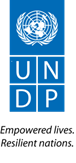 Application form TRAINING AND CERTIFICATION OF TOURIST GUIDESProject name: “SKILL DEVELOPMENT FOR TOUR GUIDES IN KOSOVO”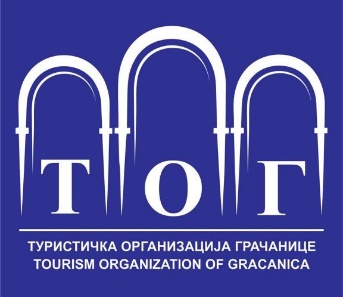 Tourism Organization of Gračanica Application form Note: fill white boxes only. The “TOG” project " Skill development for tour guides in Kosovo” is part of the financial grant from the 'Inter-community Dialogue through Inclusive Cultural Heritage Preservation" project implemented by UNDP Kosovo and funded by the European Union's Instrument contributing to Stability and Peace (IcSP).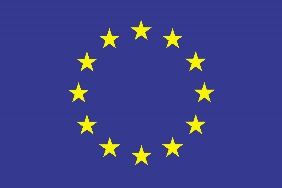 EUROPEAN UNIONEUROPEAN UNION OFFICE IN KOSOVO /EUROPEAN UNION SPECIAL REPRESENTATIVEPersonal informationPersonal informationPersonal informationPersonal informationName:Surname: Address (Street and number):Place (City/town/village):Birth date (dd.mm.yyyy):Gender (Male/Female):Phone number:Email:EducationEducationSecondary school (School name):Place (Place of school):Date of graduation (dd.mm.yyyy): Title (Title after graduation, example: IT technician):Faculty/College (Name of faculty/college):Place (Place of university):Date of graduation (dd.mm.yyyy): Title (Title after graduation, example: bachelor of… or master of….):Provide a list of the certificates that you have attached to the applicationProvide a list of the certificates that you have attached to the application1.2.3.4.5.Native language:Native language:Serbian/Albanian/Roma/BosnianSerbian/Albanian/Roma/BosnianSerbian/Albanian/Roma/BosnianLanguages (rate from 1 to 5, 1 – basic to 5 – excellent)Languages (rate from 1 to 5, 1 – basic to 5 – excellent)Languages (rate from 1 to 5, 1 – basic to 5 – excellent)Languages (rate from 1 to 5, 1 – basic to 5 – excellent)Languages (rate from 1 to 5, 1 – basic to 5 – excellent)No.LanguageSpeaking (Rate from 1 to 5)Writing (Rate from 1 to 5)Reading (Rate from 1 to 5)1.English2.Other, if any3.4.5.Computer skills Computer skills Computer skills No.Program nameRate from 1 to 51.MS Office2.3.4.5.